SEURAKISATULOKSETKESÄ 2019VIIKKOKISAT 27.5.2019T5v 500m: 1) Linnea Mikkonen 2,32, 2) Leni ja Neve Parviainen 3,50.P5v 500m: 1) Aatos Pasanen 1,56, 2) Konsta Nousiainen 2,22.T7v 1km: 1) Eerika Hokajärvi 3,33, 2) Tuovi Huhtala 4,05.P7v 1km: 1) Jake Parviainen 3,59, 2) Lenni Mikkonen 4,10.T9v 1km: 1) Lumi-Kukka Saaranen 2,41, 2) Silja Nyholm 3,09, 3) Rose Sonninen 3,34.P9v 1km: 1) Tuukka Mikkonen 2,43, 2) Elia Piilonen 2,51, 3) Alek Parviainen 3,28, 4) Otto Makkonen 3,52, 5) Viljo Huhtala 3,55.T11v 1,5km: 1) Peppi Soiluaho 4,25, 2) Jenna Kinnunen 4,29, 3) Enni Makkonen 4,56.P11v 1,5km: 1) Miska Hokajärvi 4,31.VIIKKOKISAT 3.6.2019T5v 40m: 1) Oona Ylitalo 10,7, 2) Emma Liimatainen 11,0, 3) Linnea Mikkonen 11,4, 4) Nelma Tuominen 11,6, 5) Mette Munck 11,7, 6) Siiri Manner 18,3, 7) Saara Kara 20,4.P5v 40m: 1) Aatos Pasanen 8,8, 2) Iiro Liekkinen 9,0, 3) Konsta Nousiainen 11,9, 4) Onni Hammar 34,4.T7v 40m: 1) Senja Vertainen 7,8, 2) Amanda Tourunen 9,2, 3) Sofia Strickling 9,8.P7v 40m: 1) Lenni Mikkonen 9,0, 2) Miro Munck 9,6, 3) Otto Salonen 9,9, 4) Roni Kara 10,2.T9v 40m: 1) Alma Salonen 7,0, 2) Veera Manner 7,7.P9v 40m: 1) Tuukka Mikkonen 7,2, 2) Joona Soiluaho 8,2, 3) Ukko Salonen 8,7.T11v 60m: 1) Peppi Soiluaho 9,8, 2) Enni Makkonen 9,8, 3) Iina Manner 10,2, 4) Jenna Kinnunen 10,8, 5) Aada Arpiainen 11,0.P11v 60m: 1) Noel Piilonen 10,7, 2) Elia Piilonen 11,6.T yli 11v 60m: 1) Iita Kononen 8,7, 2) Eda Piilonen 9,4.P yli 11v 60m: 1) Kasper Kuorinki 8,4, 2) Arsi Niskanen 9,5, 3) Valde Tervo 10,1.T7v pituus: 1) Senja Vertainen 215, 2) Amanda Tourunen 211, 3) Sofia Strickling 177.P7v pituus: 1) Lenni Mikkonen 242, 2) Roni Kara 208, 3) Miro Munck 195, 4) Otto Salonen 184.T9v pituus: 1) Alma Salonen 292, 2) Veera Manner 272.P9v pituus: 1) Tuukka Mikkonen 329, 2) Ukko Salonen 252, 3) Joona Soiluaho 228.T11v pituus: 1) Iina Manner 350, 2) Peppi Soiluaho 344, 3) Enni Makkonen 340, 4) Jenna Kinnunen 306, 5) Aada Arpiainen 296.P11v pituus: 1) Noel Piilonen 345, 2) Elia Piilonen 314.T yli 11v pituus: 1) Piia Kalliomäki 484, 2) Sani Niskanen 379, 3) Iita Kononen 410, 4) Eda Piilonen 295, 5) Kia Lupsakko 259.P yli 11v pituus: 1) Kasper Kuorinki 402, 2) Arsi Niskanen 383, 3) Valde Tervo 346.
VIIKKOKISAT 10.6.2019T5v pallonheitto: 1) Neve Parviainen 4,82, 2) Saana Jäärni 4,11, 3) Oona Ylitalo 3,25, 4) Milla Lyytikäinen 2,98, 5) Leona Manninen 2,64, 6) Mette Munck 2,27, 7) Siiri Manner 1,74, 8) Oona Lehes 1,73, 9) Leni Parviainen 1,40, 10) Selja Wegelius 1,24.P5v pallonheitto: 1) Aatos Pasanen 9,08, 2) Sisu Salonen 6,37, 3) Konsta Nousiainen 5,14, 4) Eelis Pasanen 2,82, 5) Kusti Salonen 2,37, 6) Onni Hammar 0,60.T7v pallonheitto: 1) Kerttu Kivimäki 7,04, 2) Veera Pulkkinen 6,73.P7v pallonheitto: 1) Konsta Manninen 14,54, 2) Oskari Wegelius 12,58 , 3) Edvin Manninen 10,98, 4) Sakari Laaksonen 10,77, 5) Jake Parviainen 10,58, 6) Ruuben Wegelius 9,01, 7) Lenni Mikkonen 8,99, 8) Miro Munck 7,72, 9) Eeti Sulin 7,02, 10) Onni Lehes 6,54, 11) Otto Salonen 6,40.9v pallonheitto: 1) Veera Manner 16,34, 2) Senni Lyytikäinen 11,63, 3) Alma Salonen 11,61, 4) Kristiina Kolari 11,22.P9v pallonheitto: 1) Viljo Huhtala 16,12, 2) Konsta Pulkkinen 15,95, 3) Ukko Salonen 15,52, 4) Otto Makkonen 15,22, 5) Tuukka Mikkonen 14,09, 6) Alek Parviainen 10,56, 7) Joona Soiluaho 11,39.T11v kuula: 1) Enni Makkonen 6,23, 2) Peppi Soiluaho 6,15, 3) Iina Manner 5,69, 4) Ilona Wegelius 5,15, 5) Aada Arpiainen 4,46, 6) Jenna Kinnunen 3,83.P11v kuula: 1) Ville Kankainen 5,71, 2) Elia Piilonen 5,29.T yli 11v kuula: 1) Anja Savolainen 7,72, 2) Iiris Kuorinki 7,63, 3) Eda Piilonen 4,11.P yli 11v kuula: 1) Kasper Kuorinki 7,20, 2) Aaro Wegelius 5,64, 3) Arsi Niskanen 5,36.T7v 150m: 1) Veera Pulkkinen 31,37, 2) Amanda Tourunen 34,14, 3) Sanni Gola 38,75, 4) Kerttu Kivimäki 43,10.P7v 150m: 1) Konsta Manninen 31,86, 2) Jake Parviainen 33,56, 3) Edvin Manninen 33,90, 4) Oskari Wegelius 34,12, 5) Lenni Mikkonen 35,27, 6) Miro Munck 35,91, 7) Sakari Laaksonen 36,46, 8) Eeti Sulin 37,39, 9) Lenni Manninen 40,12, 10) Otto Salonen 53,19.T9v 150m: 1) Alma Salonen 28,26, 2) Senni Lyytikäinen 29,29, 3) Veera Manner 29,90, 4) Kristiina Kolari 36,86.P9v 150m: 1) Konsta Pulkkinen 25,56, 2) Tuukka Mikkonen 26,96, 3) Elia Piilonen 30,55, 4) Otto Makkonen 31,72, 5) Viljo Huhtala 32,04, 6) Joona Soiluaho 33,27, 7) Alek Parviainen 33,89, 8) Ukko Salonen 34,90.T11v 200m: 1) Peppi Soiluaho 33,78, 2) Enni Makkonen 35,58, 3) Ilona Wegelius 36,71, 4) Iina Manner 37,50, 5) Aada Arpiainen 39,21, 6) Jenna Kinnunen 44,25.P11v 200m: 1) Ville Kankainen 34,19.T yli 11v 200m: 1) Eda Piilonen 40,50.P yli 11v 200m: 1) Arsi Niskanen 32,21, 2) Aaro Wegelius 36,71.VIIKKOKISAT 17.6.2019T5v 150m: 1) Aava Manninen 46,3, 2) Neve Parviainen 46,4, 3) Oona Ylitalo 46,8, 4) Saara Kara 49,8, 5) Linnea Mikkonen 50,8, 6) Leni Parviainen 84,2.P5v 150m: 1) Aatos Pasanen 36,0, 2) Antti Sakko 41,1, 3) Konsta Nousiainen 47,3, 4) Eelis Pasanen 80,2.T7v 400m: 1) Eerika Hokajärvi 1,50, 2) Amanda Tourunen 1,51, 3) Inka Rossi 2,30, 4) Kerttu Kivimäki 2,46.P7v 400m : 1) Eeli Sakko 1,47, 2) Eeti Sulin 1,54, 3) Eemeli Nyholm 1,55, 4) Sakari Laaksonen 2,03, 5) Otto Salonen 2,07, 6) Roni Kara 2,13, 7) Jake Parviainen 2,18, 8) Lenni Mikkonen 2,51.T9v 400m: 1) Alma Salonen 1,32, 2) Aino Määränen 1,34, 3) Silja Nyholm 1,35, 4) Jasmin Kara 1,41, 5) Kristiina Kolari 1,47.P9v 400m: 1) Tuukka Mikkonen 1,26, 2) Joona Soiluaho 1,44, 3) Otto Makkonen 1,47.T11v 600m: 1) Peppi Soiluaho 2,23.P11v 600m: 1) Miska Hokajärvi 2,31.P yli 11v 200m: 1) Arsi Niskanen 2,00.T7v korkeus: 1) Eerika Hokajärvi 85, 2) Kerttu Kivimäki ja Inka Rossi ei tulosta.P7v korkeus: 1) Sakari Laaksonen 85, 2) Roni Kara ja Eeli Sakko 75, 3) Jake Parviainen, Otto Salonen, Eeti Sulin ja Aatos Pasanen ei tulosta. T9v korkeus: 1) Aino Määränen 95, 2) Alma Salonen 95, 3) Jasmin Kara 90, 4) Kristiina Kolari 80.P9v korkeus: 1) Arttu Vuorinen 113, 2) Tuukka Mikkonen 105, 3) Otto Makkonen 90.T11v korkeus: 1) Selma Pollari 118, 2) Iina Manner 118, 3) Enni Makkonen 110, 4) Peppi Soiluaho 100.P11v korkeus: 1) Ville Kankainen 121, 2) Miska Hokajärvi 95.P yli 11v korkeus: 1) Arsi Niskanen 121.VIIKKOKISAT 24.6.2019T5v 40m: 1) Aava Manninen 11,2, 2) Neve Parviainen 11,2, 3) Linnea Mikkonen 11,9, 4) Saara Kara 13,6, 5) Siiri Manner 15,4, 6) Leni Parviainen 17,6.P5v 40m: 1) Niilo Määränen 9,4, 2) Konsta Nousiainen 10,3, 3) Leo Zimmel 11,0, 4) Matias Tourunen 11,8.T7v 40m aj: 1) Senja Vertainen 9,4, 2) Hanna Zimmel 9,8, 3) Amanda Tourunen 10,2.P7v 40m aj : 1) Jake Parviainen 10,8, 2) Lenni Mikkonen 10,9, 3) Eemeli Nyholm 12,4, 4) Roni Kara 12,4, 5) Otto Salonen 12,6.T9v 40m aj: 1) Aino Määränen 9,0, 2) Iina Varvikko 9,3, 3) Alma Salonen 9,3, 4) Veera Manner 10,2, 5) Silja Nyholm 10,5, 6) Jasmin Kara 11,0, 7) Kristiina Kolari 11,4.P9v 40m aj: 1) Tuukka Mikkonen 8,5, 2) Alek Parviainen 11,2.T11v 60m aj: 1) Enni Makkonen 13,0, 2) Peppi Soiluaho 13,2, 3) Iina Manner 13,40, 4) Aada Arpiainen 13,5, 5) Jenna Kinnunen 14,1.P11v 60m aj: 1) Ville Kankainen 12,40.P yli 11v 60m aj: 1) Arsi Niskanen 12,40.P7v keihäs: 1) Jake Parviainen 6,96, 2) Lenni Mikkonen 5,91, 3) Roni Kara 4,29, 4) Otto Salonen 2,90.T9v keihäs: 1) Aino Määränen 8,66, 2) Kristiina Kolari 6,71, 3) Iina Varvikko 5,05, 4) Jasmin Kara 4,93.P9v keihäs: 1) Tuukka Mikkonen 11,59, 2) Otto Makkonen 8,95, 3) Alek Parviainen 6,39, 4) Joona Soiluaho 5,52.T11v keihäs: 1) Enni Makkonen 13,49, 2) Iina Manner 11,89, 3) Aada Arpiainen 9,79, 4) Jenna Kinnunen 6,78.P11v keihäs: 1) Ville Kankainen 22,27, 2) Aaro Varvikko 9,62.T yli 11v 600m : 1) Sani Niskanen 22,44.P yli 11v 600m: 1) Arsi Niskanen 15,71.VIIKKOKISAT 22.7.2019T5v pituus: 1) Linnea Mikkonen 150, 2) Saara Kara 148, 3) Oona Ylitalo 125, 4) Aava Manninen 117, 5) Olivia Wealer 109, 6) Neve Parviainen 85, 7) Saaga Manninen 51, 8) Leni Parviainen 39.P5v pituus: 1) Aatos Pasanen 236, 2) Niilo Määränen 165, 3) Toni Kolari 136, 4) Elmo Rautiainen 88, 5) Eelis Pasanen 38.T7v pituus: 1) Inka Rossi 235, 2) Amanda Tourunen 208, 3) Aino Kaarla 201.P7v pituus: 1) Eemli Nyholm 222, 2) Antto Haapasalo 212, 3) Sakari Laaksonen 211, 4) Jake Parviainen 207, 5) Lenni Mikkonen 204, 6) Eeti Sulin 183.T9v pituus: 1) Aino Määränen 340, 2) Jasmin Kara 254, 3) Silja Nyholm 254, 4) Kristiina Kolari 237.P9v pituus: 1) Tuukka Mikkonen 332, 2) Emil Rautiainen 320, 3) Arttu Vuorinen 318, 4) Otto Makkonen 241, 5) Alek Parviainen 229.T11v 3-loikka: 1) Olivia Rautiainen 907, 2) Enni Makkonen 733.P11v 3-loikka: 1) Ville Kankainen 834.T yli 11v 3-loikka: 1) Iiris Kuorinki 746.P yli 11v 3-loikka: 1) Arsi Niskanen 890, 2) Kasper Kuorinki 868.T7v 40m: 1) Aino Kaarla 8,7, 2) Amanda Tourunen 8,7, 3) Pihla Hiironen 8,9, 4) Inka Rossi 9,1.P7v 40m: 1) Eeti Sulin 8,3, 2) Sakari Laaksonen 8,5, 3) Jake Parviainen 8,6, 4) Lenni Mikkonen 8,8, 5) Eemeli Nyholm 8,9, 6) Antto Haapasalo 9,3.T9v 40m: 1) Aino Määränen 7,4, 2) Silja Nyholm 7,6, 3) Jasmin Kara 9,3.P9v 40m: 1) Tuukka Mikkonen 6,8, 2) Emil Rautiainen 7,2, 3) Otto Makkonen 8,2.T11v 60m: 1) Olivia Rautiainen 9,2, 2) Peppi Soiluaho 9,4, 3) Enni Makkonen 9,8.P11v 60m: 1) Ville Kankainen 9,6, 2) Tuukka Mikkonen 9,6.T yli 11v 60m: 1) Iiris Kuorinki 10,0P yli 11v 60m: 1) Arsi Niskanen 9,2, 2) Kasper Kuorinki 9,5.VIIKKOKISAT 29.7.2019T5v pallonheitto: 1) Aava Manninen 8,07, 2) Oona Ylitalo 4,09, 3) Neve Parviainen 3,53 4) Linnea Mikkonen 3,11, 5) Mette Munck 2,29, 6) Leni Parviainen 2,19, 7) Taimi Huhtala 1,78, 8) Siiri Manner 1,63, 9) Selja Wegelius 1,59, 10) Saaga Manninen 0,96.P5v pallonheitto: 1) Totti Pulkkinen 10,63, 2) Aatos Pasanen 9,29, 3) Konsta Nousiainen 5,58, 4) Fela Kitururu 5,28, 5) Toni Kolari 3,45, 6) Onni Hammar 0,65.T7v pallonheitto: 1) Inka Rossi 8,22, 2) Tuovi Huhtala 8,12, 3) Lilia Seppänen 6,90, 4) Aino Kaarla 6,28.P7v pallonheitto: 1) Max Kitururu 17,72, 2) Lenni Pulkkinen 12,26 , 3) Oskari Wegelius 11,97, 4) Eemeli Nyholm 9,90, 5) Jake Parviainen 9,47, 6) Otto Salonen 8,68, 7) Miro Munck 7,99, 8) Ruuben Wegelius 7,80, 9) Eeti Sulin 7,54.T9v pallonheitto: 1) Veera Manner 13,96, 2) Kristiina Kolari 13,00, 3) Alma Salonen 11,83, 4) Silja Nyholm 9,72.P9v pallonheitto: 1) Tuukka Mikkonen 18,80, 2) Iiro Kautto 17,81, 3) Otto Makkonen 15,34, 4) Viljo Huhtala 14,85, 5) Ukko Salonen 10,49.T11v kuula: 1) Ilona Wegelius 6,03, 2) Iina Manner 5,80, 3) Enni Makkonen 5,58. T yli 11v kuula: 1) Iiris Kuorinki 7,83.P yli 11v kuula: 1) Kasper Kuorinki 8,26.T7v 150m: 1) Lilia Seppänen 31,40, 2) Amanda Tourunen 34,47, 3) Aino Kaarla 35,40, 4) Inka Rossi 37,02.P7v 150m: 1) Max Kitururu 30,52, 2) Lenni Pulkkinen 33,20, 3) Lenni Mikkonen 33,28, 4) Oskari Wegelius 33,87, 5) Aatos Pasanen 34,13, 6) Eeti Sulin 34,75, 7) Jake Parviainen 35,30, 8) Eemeli Nyholm 35,88, 9) Otto Salonen 38,25, 10) Miro Munck 38,34.T9v 150m: 1) Alma Salonen 26,85, 2) Silja Nyholm 28,70, 3) Veera Manner 29,33.P9v 150m: 1) Tuukka Mikkonen 25,16, 2) Iiro Kautto 27,94 3) Viljo Huhtala 32,04,, 4) Ukko Salonen 32,14, 5) Otto Makkonen 32,30.T11v 200m: 1) Enni Makkonen 33,90, 2) Iina Manner 36,09.T yli 11v 200m: 1) Iiris Kuorinki 35,63.P yli 11v 200m: 1) Kasper Kuorinki 30,63.
VIIKKOKISAT 5.8.2019T5v 150m: 1) Oona Ylitalo 42,25, 2) Linnea Mikkonen 42,70, 3) Neve Parviainen 44,50, 4) Mette Munck 49,00, 5) Leni Parviainen 85,17.P5v 150m: 1) Aatos Pasanen 37,42, 2) Eeli Riihinen 38,40, 3) Niilo Määränen 39,36, 4) Konsta Nousiainen 44,32, 5) Toni Kolari 48,30, 6) Valtteri Rajanen 50,46, 7) Renne Sarja 58,06, 8) Toni Kautto 67,32, 9) Eelis Pasanen 99,94.T7v 400m: 1) Amanda Tourunen 1,40, 2) Viivi Kankainen 1,43, 3) Aino Kaarla 2,02, 4) Inka Rossi 2,15.P7v 400m : 1) Oskari Wegelius 1,50, 2) Eemeli Nyholm 1,55, 3) Sakari Laaksonen 1,59, 4) Otto Salonen 2,02, 5) Jake Parviainen 2,15.T9v 400m: 1) Alma Salonen 1,27, 2) Aino Määränen 1,38, 3) Silja Nyholm 1,39, 4) Veera Manner 1,46, 5) Elli Sarja 2,18, 6) Fanni Sarja 2,26.P9v 400m: 1) Tuukka Mikkonen 1,22, 2) Otto Makkonen 2,12.T11v 600m: 1) Taru Kautto 2,22, 2) Iina Manner 2,42.P11v 600m: 1) Onni Salonen 2,34.T yli 11v 200m: 1) Iiris Kuorinki 2,19, 2) Iida Hiekkanen 2,28.T7v korkeus: 1) Viivi Kankainen 85, 2) Inka Rossi ja Aino Kaarla 75.P7v korkeus: 1) Eemeli Nyholm 75, 2) Sakari Laaksonen 75, 3) Jake Parviainen 75, 4) Oskari Wegelius 75. T9v korkeus: 1) Silja Nyholm 105, 2) Alma Salonen 95, 3) Aino Määränen 95, 4) Elli Sarja 85, 5) Kristiina Kolari 80, 6) Fanni Sarja 75.P9v korkeus: 1) Tuukka Mikkonen 110, 2) Otto Makkonen 85, 3) Alek Parviainen 80.T11v korkeus: 1) Iina Manner 113, 2) Ilona Wegelius 110, 3) Enni Makkonen 105.P11v korkeus: 1) Onni Salonen 105.T yli 11v korkeus: 1) Iiris Kuorinki 110.VIIKKOKISAT 12.8.2019T5v 40m: 1) Oona Ylitalo 11,1, 2) Aava Manninen 11,3, 3) Linnea Mikkonen 11,6, 4) Saara Kara 12,3, 5) Neve Parviainen 12,4, 6) Siiri Manner 15,1, 7) Leni Parviainen 17,2, 8) Saaga Manninen 17,5, 9) Selja Wegelius 19,4, 10) Taimi Huhtala 20,8.P5v 40m: 1) Aatos Pasanen 8,6, 2) Konsta Nousiainen 10,7, 3) Valtteri Rajanen 11,7, 4) Toni Kautto 18,6, 5) Onni Hammar 74,2.T7v 40m aj: 1) Eerika Hokajärvi 9,3, 2) Viivi Kankainen 10,4, 3) Amanda Tourunen 10,6, 4) Aino Kaarla 11,1, 5) Siiri Jäsberg 11,3, 6) Tuovi Huhtala 12,1.P7v 40m aj : 1) Sakari Laaksonen 10,2, 2) Jake Parviainen 10,6, 3) Lenni Mikkonen 10,8, 4) Oskari Wegelius 11,2, 5) Ruuben Wegelius 12,7, 6) Roni Kara 12,7, 7) Otto Salonen 12,8, 8) Roni Kuorikoski 13,3.T9v 40m aj: 1) Alma Salonen 8,5, 2) Jasmin Kara 9,8, 3) Veera Manner 9,8.P9v 40m aj: 1) Tuukka Mikkonen 8,4, 2) Iiro Kautto 8,8, 3) Otto Makkonen 9,8, 4) Viljo Huhtala 11,2, 5) Joona Soiluaho 11,7.T11v 60m aj: 1) Ilona Wegelius 13,8, 2) Iina Manner 14,2, 3) Peppi Soiluaho 14,3.P11v 60m aj: 1) Ville Kankainen 14,9, 2) Karri Kuorikoski 16,1, 3) Miska Hokajärvi 16,2.
 
T7v kiekko: 1) Eerika Hokajärvi 7,42, 2) Viivi Kankainen 5,42, 3) Tuovi Huhtala 3,34, 4) Aino Kaarla 2,72, 5) Siiri Jäsberg 2,51.P7v kiekko: 1) Sakari Laaksonen 6,74, 2) Aatos Pasanen 5,93, 3) Oskari Wegelius 5,80, 4) Roni Kuorikoski 4,96, 5) Roni Kara 4,93, 6) Lenni Mikkonen 3,50, 7) Otto Salonen 2,23, 8) Jake Parviainen 2,02.T9v kiekko: 1) Jasmin Kara 8,63, 2) Veera Manner 6,50.P9v kiekko: 1) Tuukka Mikkonen 12,36, 2) Iiro Kautto 11,80, 3) Viljo Huhtala 10,70, 4) Otto Makkonen.T11v kiekko: 1) Ilona Wegelius 9,71.P11v keihäs: 1) Miska Hokajärvi 18,92, 2) Karri Kuorikoski 13,58, 3) Ville Kankainen 11,66.VIIKKOKISAT 19.8.2019T5 2-ottelu (pallonheitto ja 40m): 1) Aava Manninen (7,20, 11,46) ja Anni Jalasaho (5,27, 9,97) 21 pist., 3) Linnea Mikkonen (4,25, 11,68) 7 pist., 4) Nelma Tuominen (4,10, 12,21), Oona Ylitalo (3,22, 11,50), Pihla Rossi (4,16, 12,52) 14 pist., 7) Neve Parviainen (4,05, 12,52) 12 pist., 8) Siiri Manner (1,69, 16,32) 9 pist., 9) Leni Parviainen (1,50, 17,73), Saaga Manninen (1,40, 16,62), Alisa Kankkunen (1,80, 19,09) 5 pist., 12) Selja Wegelius (1,17, -) 1p.P5 2-ottelu (pallonheitto ja 40m): 1) Aatos Pasanen (12,36, 8,81) 12 pist., 2) Konsta Nousiainen (5,90, 9,93) ja Valtteri Rajanen (10,98, 11,89) 8 pist., 4) Juuse Salmi (8,10, 12,03) 7 pist., 5) Toni Kolari (4,70, 14,63) 4 pist., 6) Onni Hammar (1,15, 32,46) 2 pist.T7 3-ottelu (40m, pallonheitto, pituus): 1) Viivi Kankainen (8,02, 11,82, 2,51) 12 pist., 2) Aino Kaarla (8,90, 8,52, 2,27) 8pist., 3) Inka Rossi (9,06, 8,86, 2,23) 7pist., 4) Amanda Tourunen (8,31, -, 2,29) 6pist., 5) Siiri Jäsberg (9,69, 4,54, 1,67) 3 pist.P7 3-ottelu (40m, pallonheitto, pituus): 1) Jake Parviainen (8,73, 10,61, 2,09) ja Sakari Laaksonen (8,46, 11,38, 1,90) 21 pist., 3) Eemeli Nyholm (9,16, 14,04, 1,98), Oskari Wegelius (8,90, 11,10, 2,02) 20 pist., 5) Arttu Jalasaho (9,56, 8,78, 2,14) 17 pist., 6) Eeti Sulin (8,63, 4,38, 1,87) 12 pist., 7) Ruuben Wegelius (9,64, 8,80, 1,69) 10 pist., 8) Otto Salonen (10,04, 7,58, 1,92) 9 pist., 9) Roni Kuorikoski (10,31, 7,60, 1,67) 5 pist.T9 3-ottelu (40m, pallonheitto, pituus): 1) Veera Manner (7,53, 16,10, 2,80) 10 pist., 2) Alma Salonen (7,50, 12,46, 2,90) 9 pist., 3) Silja Nyholm (7,60, 13,06, 2,63) 7 pist., 4) Kristiina Kolari (8,60, 13,05, 2,30) 4 pist.P9 3-ottelu (40m, pallonheitto, pituus): 1) Tuukka Mikkonen (6,98, 21,66, 3,52) 21 pist., 2) Arttu Vuorinen (7,40, 18,59, 3,18), Iiro Kautto (7,72, 19,46, 2,93) 16 pist., 4) Otto Makkonen (8,57, 19,10, 2,58) 13 pist., 5) Viljo Huhtala (8,71, 18,00, 2,48) 9 pist., 6) Joona Soiluaho (9,53, 14,21, 2,35) 5 pist., 7) Alek Parviainen (8,87, 13,77,-) 2 pist.T11 3-ottelu (60m, kuula, pituus): 1) Peppi Soiluaho (9,69, 6.16, 3.39) 18p., 2) Iina Manner (10,08, 5.55, 3.48) 17p., 3) Lumi Lehtonen -10 (10,51, 6.36, 3.37) 15p. ja Enni Makkonen (9,77, 5.15, 3.43) 15p., 5) Ilona Wegelius (10,81, 5.54, 3.10) 9p., 6) Aada Arpiainen (10,70, 4.95, 2.99) 6p., 7) Jenna Kinnunen (11,53, 4.07, 3.00) 4p.P11 3-ottelu (60m, kuula, pituus): 1) Ville Kankainen (9,90, 5.97, 3.80) 39p., 2) Luka Lehtonen (10,15, 5.19, 3.32) 33p., 3) Eetu Pölkki (10,40, 5.71, 3.29) 32p., 4) Konsta Mäkelä (10,43, 5.18, 3.43) 31p., 5) Niklas Paanala (10,65, 5.87, 3.09) 27p., 6) Noel Piilonen (11,10, 4.59, 3.21) 24p., 7) Karri Kuorikoski (11,10, 5.18, 2.90) 22p. ja Antton Kankkunen (11,24, 4.81, 3.19) 22p., 9) Jesse Hautanen (10,40, 4.27, 3.11) 21p., 10) Oskari Laaksonen (11,31, 4.58, 2.73) 15p., 11) Elia Piilonen (11,69, 4.42, 2.89) 13p., 12) Iiro Mäkelä (12,17, 4.51, 2.74) 11p., 13) Patrik Kankkunen (12,13, 4.02, 2.57) 7p.T yli 11 3-ottelu (60m, kuula, pituus): 1) Eda Piilonen (12.00, 4.88, 2.63) 3p.P yli 11v 3-ottelu (60m, kuula, pituus): 1) Aaro Wegelius (10,91, 5.48, 3.11) 3p.Naiset 3-ottelu (40m, kuula, pituus): 1) Marja Kankainen (7,13, 8.01, 3.50) 23p., 2) Johanna Wegelius (7,33, 6.75, 3.11) 18p., 3) Outi Pollari (7,77, 7.95, 2.80) 15p., 4) Johanna Soiluaho (7,31, 6.08, 2.92) 14p., 5) Heli Kuorikoski (7,46, 6.59, -), 12p., 6) Marjaana Kinnunen (8,34, 6.28, -) 6p., Ulla Urpilainen (8,12, 6.15, -) 6p. ja Katja Penttilä (8,00, 6.06, 2.64) 6p., 9) Petra Salonen (7,84, -, -) 4p.Miehet 3-ottelu (40m, kuula, pituus): 1) Kari-Pekka Mikkonen (6,28, 13.75, 4.46) 12p., 2) Jyrki Kokko (6,57, 11.62, 4.43) 6p. ja Jari Rossi (6,33, 12.75, -) 6p., 4) Reijo Hammar (-, 13.64, -) 4p., 5) Kai Jäsberg (7,25, 9.41, 3.56) 3p.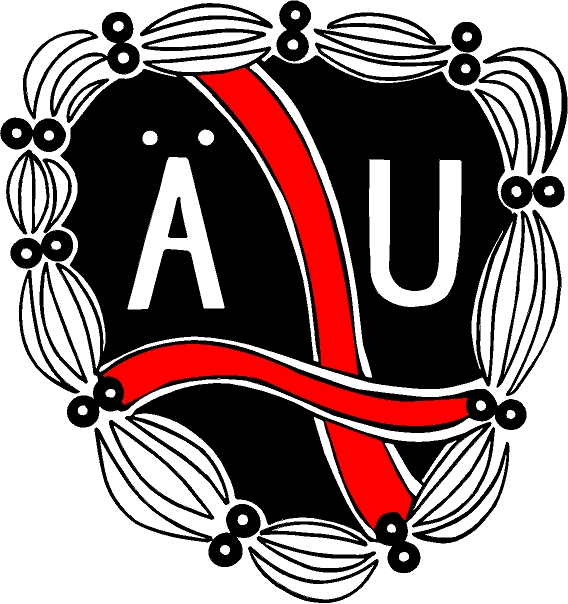 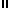 